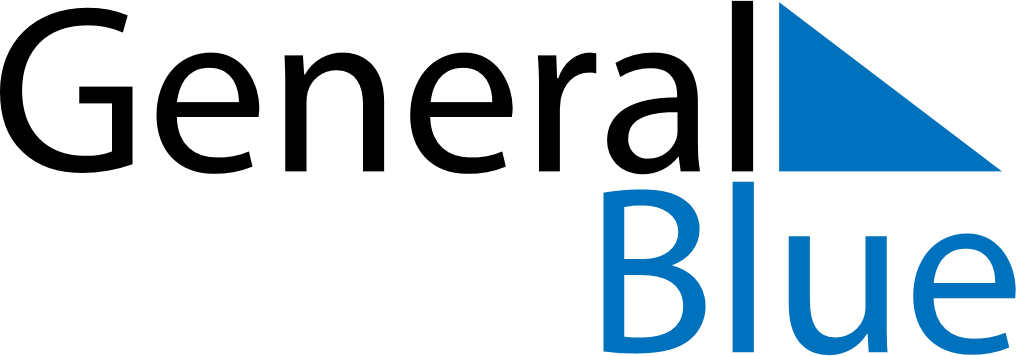 April 2025April 2025April 2025SloveniaSloveniaSUNMONTUEWEDTHUFRISAT1234567891011121314151617181920212223242526Easter SundayEaster MondaySt. George’s Day27282930Day of Uprising Against Occupation